Poniedziałek 12.04.2021„Od autora do czytelnika” – oglądanie filmu i rozmowa – prosimy dziecko, by podało swoje pomysły na temat, jak powstaje książka. Następnie sprawdzamy te przypuszczenia oglądając prezentację "Jak powstaje książka":https://www.youtube.com/watch?v=Oo0bSS0bNIsPo obejrzeniu prezentacji zadajemy dziecku pytania:- Kto pisze książkę?- Kto rysuje ilustracje do książek?- Gdzie trafia gotowa książka?- Gdzie możemy kupić książki a gdzie wypożyczyć? „Pi - sarz” – zabawa dydaktyczna .Rodzic czyta kolejno wyrazy z ramki następnie dziecko, ma pokazać napis w ramce np. pisarz, dzieli go na sylaby i liczy je.Wersja trudniejsza dla dzieci chętnych: dziecko głoskuje słowa: pisarz, ilustrator, książka, autor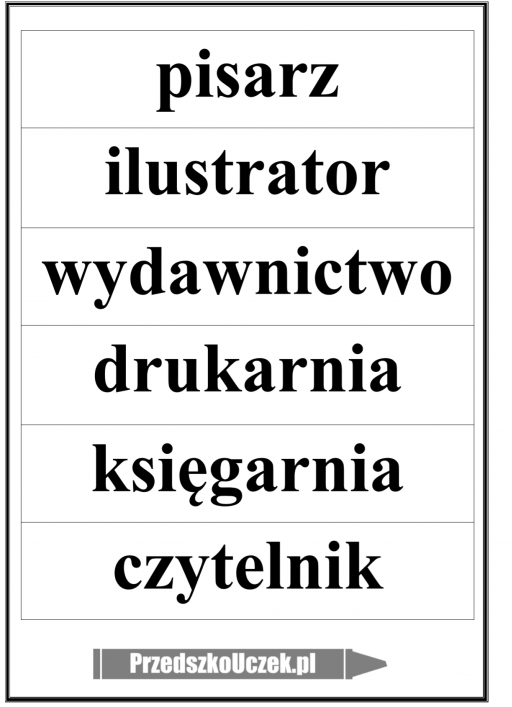 "Ruch to zdrowie"- zabawy ruchowe z wykorzystaniem koca. Na – pod – za – ruchowa zabawa dydaktyczna z rodzicem Dajemy dziecku mały kocyk lub chustę i wydajemy mu polecenia: wejdź pod kocyk, stań na kocyku, kucnij za mną itp. " Odklej mnie" – dziecko leży na kocyku, „przyklejone” do podłogi, a rodzic próbuje „oderwać” od podłogi poszczególne części ciała dziecka. Jedziemy na kocyku – zabawa z rodzicem .Dziecko siedzi na kocyku, a rodzic ciągnie za kocyk.4. Odszukaj pary- zadaniem dziecka będzie doszukanie takich samych książek i połączenie ich w pary(karty pracy można wydrukować jeśli jest taka możliwość lub  tylko odszukać pary  i połączyć palcem  na ekranie monitora).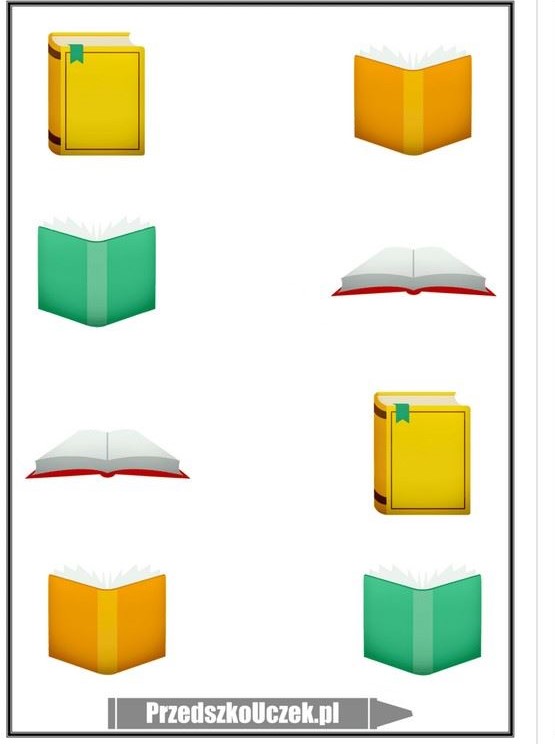 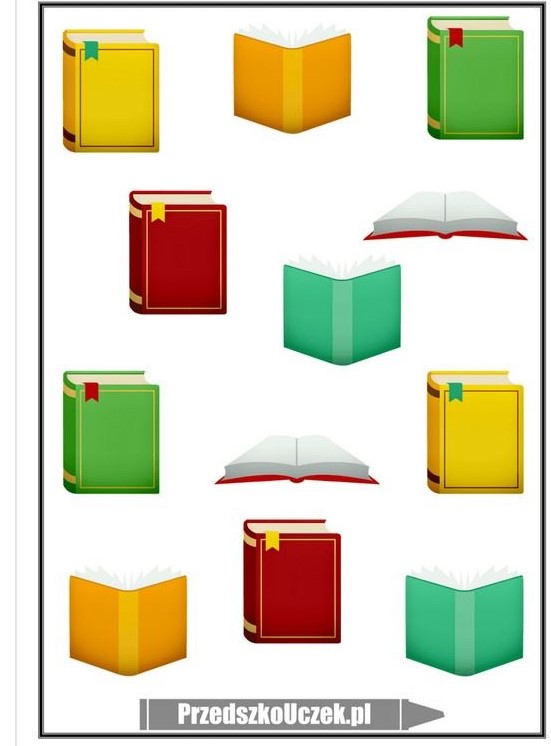 